BÁO CÁO THƯỜNG NIÊNNăm 2014Hà Nội, tháng 4 năm 2015Thông tin khái quát:Qúa trình hình thành và phát triểnThành lậpCông ty cổ phần Solavina, được thành lập tháng 2 năm 2005. Đến năm 2009 Công ty tăng vốn điều lệ 10 tỷ đồng. Năm 2010, công ty tăng vốn điều lệ lên 30 tỷ và năm 2011 tổ chức niêm yết trên sàn Hà nội. Giữa quý 4/2014 Công ty cổ phần Solavina phát hành đợt chào bán cổ phần riêng lẻ tăng vốn điều lệ lên 200 tỷ Niêm yếtCông ty được niêm yết cổ phiếu trên Sở Giao dịch Chứng khoán Hà Nội theo Giấy phép niêm yết số  16/GCN-SGDHN cấp ngày 19/07/2011. Ngày 31/12/2014 Công ty cổ phần Solavina được Trung tâm lưu ký chứng khoán Việt Nam chấp thuận lưu ký bổ sung thêm 170.000 cổ phần tương đương 170 tỷ đồng tính theo mệnh giáCác mốc sự kiện quan trọng.Thành lập tháng 2 năm 2005 với số vố 500.000.000 đồng, đến năm 2009, Công ty tăng vốn  điều lệ 10 tỷ đồng. Đến nay Công Ty Cổ Phần Solavina đã trải qua hơn 10 năm trưởng thành và phát triển. Với số lượng nhân viên 5 người từ những ngày đầu tiên, hiện tại quy mô đội ngũ cán bộ công nhân viên tại văn phòng và các dự án tăng lên 50 người.Ngày 25/12/2010, Công ty phát hành thêm cổ phần cho cổ đông hiện hữu và cổ đông chiến lược, tăng vốn điều lệ lên 30.000.000.0000 đồng.Ngày 19/7/2011 Công ty niêm yết cổ phiếu trên Sở giao dịch chứng khoán Hà Nội Mặc dù 2012 và 2013 là hai năm kinh tế khó khăn nhưng công ty luôn cố gắng kiểm soát chi phí, doanh thu để đảm bảo hiệu quả hoạt động chung.Ngày 17/12/2014, công ty phát hành thêm cổ phần cho cổ đông chiến lược tăng vốn điều lệ lên 200.000.000.000 đồngNgành nghề và địa bàn kinh doanhSản xuất và kinh doanh vật liệu xây dựng;Cho thuê máy móc, thiết bị xây dựng;Xây dựng dân dụng, công nghiệp, nông nghiệp, giao thông, thủy lợi, San lấp mặt bằng;Gia công, chế tạo, lắp đặt các sản phẩm cơ khí, kết cấu kim loại, các thiết bị xây dựng, các cấu kiện cho các công trình công nghiệp và dân dụng;Khai thác, chế biến, mua bán các loại khoáng sản ( trừ các loại khoáng sản Nhà nước cấm);Xuất phát điểm  là một doanh nghiệp nhỏ với quy mô vốn ban đầu 1 tỷ VNĐ, qua 5 lần tăng vốn điều lệ đến nay Công ty là 200 tỷ VNĐ. Trải qua hơn 10 năm xây dựng, phát triển và trưởng thành, đến nay quy mô tổ chức hoạt động của Công ty đã được nâng lên tầm cao mới và ngành nghề hoạt động của công ty ngày càng đa dạng. Tuy nhiên, để đảm  bảo phát triển  bền  vững, có chiều sâu, Công ty đã ưu tiên tập trung phát triển ba lĩnh vực chính gồm: Xây  lắp các công trình công nghiệp, dân  dụng, giao thông,  Hợp tác đầu tư vật liệu xây dựng và kinh doanh Vật liệu xây dựng. Tình hình hoạt động  của công ty được minh chứng  rõ nét thông qua các  kết quả hoạt động kinh doanh với doanh thu và lợi nhuận qua từng năm:Đơn vị: triệu đồngThông tin về mô hình quản trị, tổ chức kinh doanh và bộ máy quản lýCơ cấu tổ chức của Công ty.PhòngĐịnh hướng phát triểnCác mục tiêu chủ yếu của Công tyXây dựng công ty thành một doanh nghiệp có uy tín trong lĩnh vực xây dựng, giao thông, kinh doanh vật liệu xây dựng và đầu tư khai thác khoáng sản.Thành lập các dự án để mở rộng ngành nghề kinh doanh khi điều kiện của công ty và thị trường cho phép.Phấn đấu từng bước vượt qua khó khăn chung của nền kinh tế hướng tới đạt mức tăng trưởng hàng năm từ 18 – 25%Chi trả cổ tức từ 12% trở lênChiến lược phát triển trung và dài hạn        Trước những thuận lợi và khó khăn, để không ngừng nâng cao sức cạnh tranh của doanh nghiệp, đảm bảo sự phát triển bền vững và tối đa hoá lợi nhuận cho các cổ đông, HĐQT đã tập trung nghiên cứu xây dựng chiến lược phát triển của công ty trong giai đoạn tới tập trung trọng điểm vào phát triển các lĩnh vực sau:    _   Tiếp tục đẩy mạnh thi công xây dựng các công trình giao thông, công nghiệp dân dụng, đầu tư kinh doanh vật liệu xây dựng,    _ Tiếp cận, xúc tiến các dự án xây dựng trọng điểm, chủ đầu tư có năng lực, đảm bảo hiểu quả, an toàn vốn;Các mục tiêu đối với môi trường, xã hội và cộng đồng của công tyVới xã hội: Công ty Cổ phần Solavina là đơn vị đóng đầy đủ thuế cho Nhà nước . Trong thời gian tới, công ty phải phát huy và luôn cam kết hoàn thành trách nhiệm cộng đồng. Với nhân viên: Tạo công ăn việc làm và thu nhập ổn định cho hàng chục CBCNV và hàng trăm lao động địa phương, thời vụ khác. Các rủi ro Rủi ro lạm phát: Năm 2014 chính phủ tiếp tục các mục tiêu giảm phát nằm giảm chi phí đầu vào, hạ giá thành, kích thích tiêu dùng.... nhưng nền kinh tế vĩ mô chưa ổn định: nợ công, nợ xấu, nợ thuế, nợ xây dựng cơ bản, nợ các doanh nghiệp với nhau còn cao; doanh nghiệp còn khó khăn; thị trường bất động sản chưa hồi phục; thị trường chứng khoán còn bấp bênh, tái cơ cấu nền kinh tế còn chậm... tình trạng tham nhũng, lãng phí chưa được đẩy lùi...., nên việc giảm lạm phát chưa thực sự hiệu quả lắmRủi ro lãi suất: là rủi ro mà giá trị hợp lý hoặc các luồng tiền trong tương lai của công cụ tài chính sẽ biến động theo những thay đổi của lãi suất thị trường.Rủi ro lãi suất của Công ty chủ yếu liên quan đến tiền, các khoản tiền gửi ngắn hạn, cho vay và các khoản vay. Năm 2014 lãi suất các khoản vay ngắn hạn tại BIDV Đông Hà Nội thay đổi không đáng kể, có giảm tạo điều kiện giảm chi phí sản xuất kinh doanh.Rủi ro thanh toán: Sự thiếu hụt nguồn vốn nghiêm trọng của hàng loạt chủ đầu tư dẫn tới rủi ro thanh toán trong các dự án xây dựng của Công ty rất cao, việc thi công nhưng thu vốn chậm hoặc chưa có phương án thu vốn dẫn tới phát sinh chi phí tài chính hay nghiêm trọng hơn là thất thoát nguồn vốn do nợ xấu.Tình hình kinh tế năm 2014 đã có cải thiện hơn so với 2013 nhưng nhìn chung vẫn đang đình trệ khó khăn.Tình hình hoạt động sản xuất kinh doanhNhững kết quả hoạt động năm 2014              Bước sang năm 2014 nền kinh tế vĩ mô dần được khắc phục, lạm phát được kiểm soát, lãi suất tín dụng giảm , tình hình kinh tế cả nước nói chung và của Công ty cổ phần Solavina nói riêng có khởi sắc. Việc thi công xây dựng cũng như kinh doanh vật liệu xây dựng phần nào được cải thiện và đạt được kết quả nhất định            Năm 2014 lĩnh vực kinh doanh vật liệu xây dựng  phát triển tạo nguồn thu tốt cho công ty tạo doanh thu và lợi nhuận tốt.Đơn vị: triệu đồngNhững thay đổi chủ yếu trong năm 2014Do ảnh hưởng những khó khăn trì trệ năm 2013 nên quý 1/2014 Công ty vẫn phải từng bước khắc phục hậu quả- sàng lọc các dự án tốt, có nguồn thu đảm bảo để bảo toàn vốn duy trì và hoàn thiện bộ máy sản xuất. Năm 2014 Công ty Cổ phần Solavina  tiếp tục thi công Hợp đồng thi công mở rộng quốc lộ 1A đoạn đường Cầu Giát- Quỳnh Lưu- Nghệ An với Công ty cổ phần xây dựng 475 với giá trị hợp đồng tạm tính khoảng 30 tỷ đồng và triển khai hợp đồng nguyên tắc về thi công xây dựng giao thông với công ty CP XD 475. Bên cạnh đó, Công ty cũng sàng lọc lại các Hợp đồng hợp tác liên doanh, tiến hành việc thu hồi vốn ở các dự án không hiệu quả, tìm kiếm các dự án mới hiệu quả hơn để đầu tư.Trong năm 2014  công ty tích cực nghiên cứu tìm hiểu thị trường kinh doanh vật liệu xây dựng  , doanh thu đạt được vượt kế hoạch đặt ra. Kế hoạch sản xuất, lợi nhuận và cổ tức năm 2014 như sau:. 								ĐVT: nghìn đồngTổ chức và nhân sựTóm tắt lý lịch thành viên HĐQT, ban kiểm soát Ban Kiểm soátThay đổi Giám đốc (tổng giám đốc) điều hành trong năm: Không thay đổiQuyền lợi của Ban Giám đốc: Tiền lương, thưởng của Ban Giám đốc và các quyền lợi khác của Ban Giám đốc	Lương Giám đốc trung bình: 13.000.000 đồng/tháng	Lương Phó giám đốc trung bình: 11.000.000 đồng/tháng	Thưởng theo quy chế của Công ty	Số lượng cán bộ, nhân viên và chính sách đối với nguời lao động Tổng số CBCNV toàn Công ty năm 2014: 30 nguờiCông ty luôn quan tâm thực hiện tốt các chế độ, chính sách đối với nguời lao động theo quy  định của Bộ Luật lao  động và các chế dộ, chính sách hiện hành của Nhà nuớc, (kê khai và đóng bảo hiểm xã hội thường xuyên, đầy đủ).Luơng bình quân của CBCNV Công ty năm 2014 là 7.000.000 đồng/người/tháng.Thay đổi thành viên Hội đồng quản trị/thành viên Hội đồng thành viên/Chủ tịch, Ban Giám đốc, Ban kiểm soát, kế toán truởng:  khôngThay đổi người được ủy quyền công bố thông tin: KhôngTình hình đầu tư, tình hình thực hiện các dự ánCác khoản đầu tư lớn : Năm 2014 công ty vẫn tiếp tục đầu tư vào Công ty cổ phần Xây lắp và vật liệu xây dựng Thiên An Tháng 11/2014 Công ty cổ phần Solavina phát hành chào bán riêng lẻ cho cổ đông chiến lược thêm 170.000.000 cổ phần tương đương 170 tỷ đồng làm tăng vốn điều lệ của Công ty lên 200 tỷ đồng. Theo Biên bản và Nghị quyết của Đại hội cổ đông thường niên năm 2014 toàn bộ số tiền góp vốn trong đợt chào bán riêng lẻ năm 2014 được đầu tư vào dự án góp vốn thực hiện dự án “ Dự án mở rộng nhà máy luyện kim màu Lào Cai tại xã Bản Lầu, huyện Mường Khương, tỉnh Lào Cai’’ theo Hợp đồng hợp tác kinh doanh số 86/HĐHTKD ngày 25/7/2014 giữa công ty cổ phần Khoáng sản Tam Sơn và Công ty cổ phần Solavina.Các công ty con công ty liên kết : Không cóTình hình tài chínhTình hình tài chính Các chỉ tiêu tài chính chủ yếuCơ cấu cổ đông, thay đổi vốn đầu tư của chủ sở hữu Cổ phầnCơ cấu cổ đông-  Thông tin chi tiết về cơ cấu cổ đông/thành viên sáng lập:Cổ đông/ Thành viên góp vốn nước ngoàiTình hình thay đổi vốn đầu tư của chủ sở hữu: Tháng 11/2014 công ty phát hành đợt chào bán riêng lẻ cho cổ đông chiến lược tăng vốn điếu lệ thêm 170 tỷ đồng. Vốn đầu tư của chủ sở hữu tăng từ 30 tỷ lên 200 tỷ đồng.Danh sách các cổ đông chiến lược mua cổ phần Công ty cổ phần Solavina:Giao dịch cổ phiếu quỹ: Không cóCác chứng khoán khác: Không cóĐánh giá kết quả hoạt động sản xuất kinh doanhNăm 2014 Công ty tiếp nhận được nhiều dự án nhưng sau khi tìm hiều  hầu hết các dự án lớn này đều rơi vào tình trạng thiếu vốn, nguồn vốn thi công không chắc chắn và sàng lọc chỉ chọn những dự án tốt (về nguồn vốn và về đơn giá) để thực hiện, tránh tình trạng thua lỗ thất thoát vốn.  Công ty vẫn tiếp tục thi công hợp đồng mở rộng quốc lộ 1A đoạn Cầu Giát- Quỳnh Lưu- Nghệ An và hợp đồng thi công xây dựng nhà máy xi măng Công Thanh- Thanh HóaTháng 11/2014 Công ty cổ phần Solavina phát hành đợt chào bán riêng lẻ cho cổ đông chiến lược tăng vốn điều lệ lên 200 tỷ đồng. Theo Đại hội cổ đông năm 2014, Nghị quyết số 2706/2014/NQĐHĐCĐ-SOLA toàn bộ số tiền vốn góp trong đợt phát hành riêng lẻ đem góp vốn vào dự án mở rộng nhà máy luyện kim màu Lào Cai tại xã Bản Lầu, huyện Mường Khương tỉnh Lào Cai cùng với Công ty cổ phần khoáng sản Tam SơnNăm 2014 mảng kinh doanh vật liệu xây dựng của Công ty hoạt động tạo doanh thu tốt, thực hiện vượt kế hoạch đề ra.Tình hình tài chínha) Tình hình tài sản: Năm 2014 Công ty phát hành đợt chào bán riêng lẻ cho cổ đông chiến lược phát hành thêm 170.000.000 cổ phiếu làm tài sản công ty tăng thêm 170 tỷ đồngb) Tình hình nợ phải trả: Các khoản nợ phải trả của công ty đều được theo dõi, kiểm soát 100%. Những khoản ngắn hạn thường xuyên được giải quyết đúng thời hạn và dứt điểm. Nợ vay ngân hàng, các tổ chúc tín dụng thường được thanh toán đúng hạn. Hiện tại đang có quan hệ tín dụng với ngân hàng Đầu tư Việt Nam- CN Đông Hà Nội và công ty TNHH MTV cho thuê tài chính ngân hàng TMCP Ngoại thương Việt Nam.Những cải tiến về cơ cấu tổ chức, chính sách, quản lýĐiều chỉnh cơ cấu tổ chức cho phù hợp với tình hình phát triển của Công ty.Kế hoạch phát triển trong tương laiLựa chọn các dự án đầu tư, mảng kinh doanh để đảm bảo hiệu quả trước mắt và lâu dài. Đặc biệt coi trọng công tác thu hồi vốn, huy động vốn để đảm bảo đủ vốn thực hiện các dự án đầu tư và phục vụ hoạt động sản xuất kinh doanh của Công ty.Hợp tác đầu tư với một số đối tác có tiềm lực về tài chính nhằm huy động thêm nguồn vốn đề thực hiện các dự án.Chú trọng đầu tư các mảng dịch vụ phục vụ dân sinh, phát triển sản xuất cung cấp sản phẩm cho xã hội.Giải trình của Ban giám đốc đối với  ý kiến của kiểm toán (nếu có)Đánh giá của Hội đồng quản trị về các mặt hoạt động của Công ty- Năm 2014  Chính phủ đưa ra nhiều biện pháp nhằm hạn chế lạm phát, ổn định kinh tế vĩ mô bằng cách thắt chặt tiền tệ, cắt giảm nhiều dự án, giảm lãi suất... tạo điều kiên cho việc thi công xây dựng cơ bản nói chung và tình hình xây dựng của Công ty nói riêng thuận lợi hơn, việc kinh doanh của công ty đạt doanh thu tốt hơn. Bên cạnh đó, ban lãnh đạo công ty luôn cố gắng tìm kiếm những cơ hội sản xuất kinh doanh, nâng cao doanh thu, tạo điều kiện công ăn việc làm để hoàn thiện bộ máy và chọn cơ hội tốt để triển khai.- Hội đồng quản trị giám sát mọi hoạt động của Ban giám đốc và các bộ phận quản lý khác nhằm tạo điều kiện cho quá trình hoạt động sản xuất kinh doanh của công ty đảm bảo an toàn, phát triển đúng pháp luật vàtriển khai thực hiện  theo đúng kế hoạch của Nghị quyết đại hội đồng cổ đôngĐánh giá của Hội đồng quản trị về hoạt động của Ban Giám đốc công tyBan giám đốc công ty đã điều hành hoạt động công ty tuân thủ điều lệ, pháp luật và luôn sát sao, tìm kiếm cơ hội tốt nhất vì mục tiêu phát triển.Các kế hoạch, định hướng của Hội đồng quản trị	-  Hội đồng quản trị công ty dự kiến sẽ phối hợp thường xuyên hơn với Ban giám đốc công ty tìm kiếm cơ hội phát triển sản xuất kinh doanh cho công ty.1.Hội đồng quản trịa. Thành viên và cơ cấu của Hội đồng quản trịHội đồng quản trị của Công ty gồm 05 thành viên do Đại hội đồng cổ đông bầu:Tỷ lệ sở hữu và những thay đổi trong tỷ lệ nắm giữ cổ phần của Thành viên Hội đồng quản trị, Ban kiểm soátb.Các tiểu ban thuộc Hội đồng quản trị: Không cóc. Hoạt động của Hội đồng quản trịCác thành viên  Hội đồng quản trị đã thực hiện nhiệm vụ của mình với tình thần trách nhiệm cao, có tầm nhìn chiến lược, đưa ra các quyết định  kịp thời  vì  lợi ích cao nhất  của Công ty. Trong  năm 2014,  Hội đồng quản trị đã  tổ chức nhiều phiên  họp, ra nghị quyết để triển khai thực hiện Nghị quyết Đại hội đồng  cổ đông, xem xét và đánh giá  tình hình hoạt động  sản xuất kinh doanh, triển khai các dự án  đầu tư, cụ thể:d. Hoạt động của thành viên Hội đồng quản trị độc lập không điều hành: Không cóe. Danh sách các thành viên Hội đồng quản trị có chứng chỉ đào tạo về quản trị công ty: Không có                2. Ban kiểm soát               a. Thành viên và cơ cấu của Ban kiểm soátBan kiểm soát của Công ty gồm 03 thành viên do Đại hội đồng cổ đông bầu:b.Hoạt động của ban kiểm soátNhững nội dung cơ bản hoạt động kiểm soát năm 2014:Thực hiện chức năng giám sát đối với hoạt động của HĐQT, cụ thể:•		Kiểm soát hoạt động lãnh đạo, giám sát của Hội đồng quản trị đối với Ban giám đốc trong việc thực hiện các Nghị quyết Đại hội đồng cổ đông.•	Kiểm soát việc tuân thủ pháp luật, Điều lệ Công ty, trong quá trình lãnh đạo, giám sát Ban Giám đốc về sử dụng, bảo toàn và phát triển vốn.•	Kiểm soát việc HĐQT lãnh đạo, giám sát Ban Giám đốc Công ty thực hiện kế hoạch sản xuất kinh doanh.Thực hiện chức năng giám sát đối với Ban Giám đốc và bộ máy quản lý, cụ thể:•	Kiểm soát hoạt động điều hành, thực hiện Nghị quyết, quyết định của HĐQT.•	Kiểm soát việc tuân thủ pháp luật, Điều lệ Công ty•	Kiểm soát việc việc thực hiện kế hoạch sản  xuất kinh doanh.•	Kiểm soát việc xây dựng, ban hành, thực hiện và hoàn thiện hệ thống kiểm soát nội bộ, các quy chế, quy trình quản lý của Công ty…•	Kiểm soát việc thực hiện quy chế phối hợp với HĐQT trong hoạt động điều hành.Các giao dịch, thù lao và các khoản lợi ích của Hội đồng quản trị, Ban giám đốc và Ban kiểm soátLương, thưởng, thù lao và các lợi ích: Theo Nghị quyết số 2706/2014/NQHĐQT-SOLA thì mức thù lao của Hội đồng quản trị, ban kiểm soát như sau:			- Chủ tịch HĐQT: 4.000.000 Đ/ tháng;			- Thành viên HĐQT: 3.000.000 Đ/tháng;			- Trưởng BKS: 2.500.000 Đ/tháng;			- Thành viên BKS: 1.500.000 Đ/thángGiao dịch cổ phiếu của cổ đông nội bộ:  Không cóHợp đồng hoặc giao dịch với cổ đông nội bộ: Không cóVề việc thực hiện các quy định về quản trị công ty: Tốt, tuân thủ theo đúng Pháp luậtÝ kiến kiểm toán: BÁO CÁO KIỂM TOÁN ĐỘC LẬPVề Báo cáo tài chính cho năm tài chính kết thúc ngày 31 tháng 12 năm 2014 của Công ty Cổ phần SolavinaChúng tôi đã kiểm toán Báo cáo tài chính kèm theo của Công ty Cổ phần Solavina, được lập ngày 30 tháng 3 năm 2015, từ trang 05 đến trang 29, bao gồm Bảng cân đối kế toán tại ngày 31 tháng 12 năm 2014, Báo cáo kết quả hoạt động kinh doanh, Báo cáo lưu chuyển tiền tệ cho năm tài chính kết thúc cùng ngày và Bản thuyết minh báo cáo tài chính.Trách nhiệm của Ban Giám đốcBan Giám đốc Công ty chịu trách nhiệm về việc lập và trình bày trung thực và hợp lý báo cáo tài chính của Công ty theo chuẩn mực kế toán, chế độ kế toán doanh nghiệp Việt Nam và các quy định pháp lý có liên quan đến việc lập và trình bày báo cáo tài chính và chịu trách nhiệm về kiểm soát nội bộ mà Ban Giám đốc xác định là cần thiết để đảm bảo cho việc lập và trình bày báo cáo tài chính không có sai sót trọng yếu do gian lận hoặc nhầm lẫn.Trách nhiệm của Kiểm toán viênTrách nhiệm của chúng tôi là đưa ra ý kiến về báo cáo tài chính dựa trên kết quả của cuộc kiểm toán. Chúng tôi đã tiến hành kiểm toán theo các chuẩn mực kiểm toán Việt Nam. Các chuẩn mực này yêu cầu chúng tôi tuân thủ chuẩn mực và các quy định về đạo đức nghề nghiệp, lập kế hoạch và thực hiện cuộc kiểm toán để đạt được sự đảm bảo hợp lý về việc liệu báo cáo tài chính của Công ty có còn sai sót trọng yếu hay không.Công việc kiểm toán bao gồm thực hiện các thủ tục nhằm thu thập các bằng chứng kiểm toán về các số liệu và thuyết minh trên báo cáo tài chính. Các thủ tục kiểm toán được lựa chọn dựa trên xét đoán của kiểm toán viên, bao gồm đánh giá rủi ro có sai sót trọng yếu trong báo cáo tài chính do gian lận hoặc nhầm lẫn. Khi thực hiện đánh giá các rủi ro này, kiểm toán viên đã xem xét kiểm soát nội bộ của Công ty liên quan đến việc lập và trình bày báo cáo tài chính trung thực, hợp lý nhằm thiết kế các thủ tục kiểm toán phù hợp với tình hình thực tế, tuy nhiên không nhằm mục đích đưa ra ý kiến về hiệu quả của kiểm soát nội bộ của Công ty. Công việc kiểm toán cũng bao gồm đánh giá tính thích hợp của các chính sách kế toán được áp dụng và tính hợp lý của các ước tính kế toán của Ban Giám đốc cũng như đánh giá việc trình bày tổng thể báo cáo tài chính.Chúng tôi tin tưởng rằng các bằng chứng kiểm toán mà chúng tôi đã thu thập được là đầy đủ và thích hợp làm cơ sở cho ý kiến kiểm toán của chúng tôi.Ý kiến của Kiểm toán viênTheo ý kiến của chúng tôi, báo cáo tài chính đã phản ánh trung thực và hợp lý, trên các khía cạnh trọng yếu tình hình tài chính của Công ty Cổ phần Solavina tại ngày 31 tháng 12 năm 2014, cũng như kết quả hoạt động kinh doanh và tình hình lưu chuyển tiền tệ cho năm tài chính kết thúc cùng ngày, phù hợp với chuẩn mực kế toán, chế độ kế toán doanh nghiệp Việt Nam và các quy định pháp lý có liên quan đến việc lập và trình bày Báo cáo tài chính.	Báo cáo tài chính đã được kiểm toánBảng cân đối kế toánBáo cáo Kết quả sản xuất kinh doanhBáo cáo lưu chuyển tiền tệBản thuyết minh Báo cáo tài chính theo quy định của pháp luật về kế toán và kiểm toán(Xem chi tiết phần báo cáo Tài chính năm 2014 đã được kiểm toán)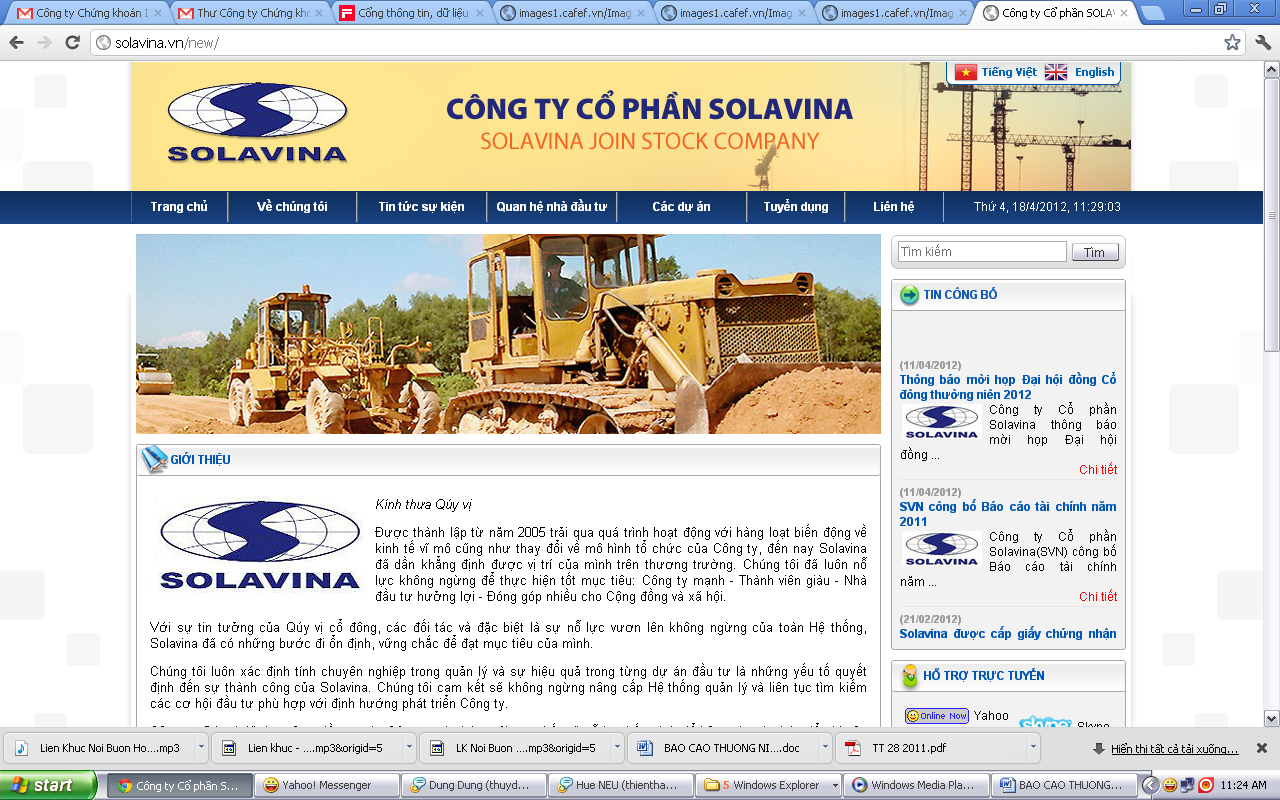 CÔNG TY CỔ PHẦN SOLAVINAĐịa chỉ: Số nhà 9, ngõ 91, phố Nguyễn Phúc Lai, phường            Ô Chợ Dừa, Quận Đống Đa, Thành phố Hà NộiĐiện thoại:  (04) 37835103         Fax: 0435537080Website: solavina.vnThông tin chung        Tên doanh nghiệp:CÔNG TY CỔ PHẦN SOLAVINA        Chứng nhận Đăng ký kinh doanh:Giấy chứng nhận ĐKKD số 0101612880 do Sở KH ĐT TP.Hà Nội cấp lần đầu ngày 21/02/2005 và thay đổi lần thứ 6 ngày 17/12/2014)        Tên viết tắt:SOLAVINA., JSC        Địa chỉ:Số nhà 9, ngõ 91, phố Nguyễn Phúc Lai, phường Ô Chợ Dừa, quận Đống Đa, Thành phố Hà Nội        Số điện thoại: (04)  37835103   Fax: (04) 35337080                 Vốn điều lệ:200.000.000.000 VNĐ        Vốn điều lệ:( Bằng chữ: Hai trăm  tỷ đồng )        Website:solavina.vn        Mã chứng khoán:SVN-        Tên chứng khoán:Cổ phiếu CTCP SOLAVINA  -        Loại chứng khoán:Cổ phiếu phổ thông-        Mã chứng khoán:SVN-        Mệnh giá:10.000 đồng/cổ phiếu-        Số lượng chứng khoán niêm yết:3.000.000cổ phiếu (Ba triệu cổ phiếu) -        Số lượng chứng khoán niêm yết:- Số lượng chứng khoán NY bổ sung170.000.000 cổ phiếu (Một trăm bảy mươi triệu cổ phiếu)Năm201220132014Doanh thu thuần28.59812.28551.903Lợi nhuận sau thuế1,458-1.3731.058Tình hình hoạt động trong nămChỉ tiêuNăm 2013 THNăm 2014Năm 2014Chỉ tiêuNăm 2013 THKHTHTổng doanh thu  12.28515.20051.903Lợi nhuận trước thuế-1,3731.2001.058Thuế thu nhập doanh nghiệp000Lợi nhuận sau thuế01.2001.058Thu nhập bình quân đầu người557Lãi cơ bản trên cổ phiếu ( đồng/CP)-45860210STTCác chỉ tiêuThực hiện năm 2014Kế hoạch năm 20151Tổng doanh thu 51.962.401145.520.0002Tổng chi phí  50.904.337135.750.0003Lợi nhuận trước thuế1.058.0639.770.0004Lợi nhuận sau thuế TNDN1.058.0637.327.5005Lãi cơ bản trên cổ phiếu (đ/CP)2103666Dự kiến chia cổ tức0Ông: 	LÊ HOÀI HƯNGÔng: 	LÊ HOÀI HƯNGÔng: 	LÊ HOÀI HƯNGÔng: 	LÊ HOÀI HƯNGÔng: 	LÊ HOÀI HƯNGGiới tínhNamNamNơi sinhNghệ AnNgày tháng năm sinh21/4/197821/4/1978Dân tộcKinhQuê quánNghệ AnNghệ AnQuốc tịchViệt NamSố CMND013451842 do CA Hà Nội cấp ngày 01/09/2011013451842 do CA Hà Nội cấp ngày 01/09/2011013451842 do CA Hà Nội cấp ngày 01/09/2011013451842 do CA Hà Nội cấp ngày 01/09/2011Địa chỉ thuờng trúLê Trọng Tấn, Thanh Xuân, Hà Nội Lê Trọng Tấn, Thanh Xuân, Hà Nội Lê Trọng Tấn, Thanh Xuân, Hà Nội Lê Trọng Tấn, Thanh Xuân, Hà Nội Trình độ chuyên mônCử nhân Tài chính Cử nhân Tài chính Cử nhân Tài chính Cử nhân Tài chính Quá trình công tác:2001-2004: Tổng công ty XD Giao thông 4.2005-2007: Công ty CPĐTCNXD Hà nội2007 - nay: Chủ tich HĐQT,  Giám đốc Công ty CP SolavinaQuá trình công tác:2001-2004: Tổng công ty XD Giao thông 4.2005-2007: Công ty CPĐTCNXD Hà nội2007 - nay: Chủ tich HĐQT,  Giám đốc Công ty CP SolavinaQuá trình công tác:2001-2004: Tổng công ty XD Giao thông 4.2005-2007: Công ty CPĐTCNXD Hà nội2007 - nay: Chủ tich HĐQT,  Giám đốc Công ty CP SolavinaQuá trình công tác:2001-2004: Tổng công ty XD Giao thông 4.2005-2007: Công ty CPĐTCNXD Hà nội2007 - nay: Chủ tich HĐQT,  Giám đốc Công ty CP SolavinaQuá trình công tác:2001-2004: Tổng công ty XD Giao thông 4.2005-2007: Công ty CPĐTCNXD Hà nội2007 - nay: Chủ tich HĐQT,  Giám đốc Công ty CP SolavinaChức vụ công táchiện nay trong Công tyChức vụ công táchiện nay trong Công ty- Chủ tịch HĐQT – Giám đốc Công ty CP Solavina- Chủ tịch HĐQT – Giám đốc Công ty CP Solavina- Chủ tịch HĐQT – Giám đốc Công ty CP SolavinaChức vụ hiện naytại các tổ chức kinh tếChức vụ hiện naytại các tổ chức kinh tế- Chủ tịch HĐQT – Giám đốc Công ty CP Solavina - Chủ tịch HĐQT – Giám đốc Công ty CP Solavina - Chủ tịch HĐQT – Giám đốc Công ty CP Solavina Ông: 	PHẠM ANH TUẤNÔng: 	PHẠM ANH TUẤNÔng: 	PHẠM ANH TUẤNÔng: 	PHẠM ANH TUẤNGiới tínhNamNơi sinhHà TĩnhNgày tháng năm sinh11/8/1978Dân tộcKinhQuê quánHà TĩnhQuốc tịchViệt NamSố CMND183109768 cấp ngày 07/03/1996 tại CA Hà Tĩnh183109768 cấp ngày 07/03/1996 tại CA Hà Tĩnh183109768 cấp ngày 07/03/1996 tại CA Hà TĩnhĐịa chỉ thuờng trúKhối 9 Phố Bắc Hồng, Hồng Lĩnh, Hà TĩnhKhối 9 Phố Bắc Hồng, Hồng Lĩnh, Hà TĩnhKhối 9 Phố Bắc Hồng, Hồng Lĩnh, Hà TĩnhTrình độ chuyên mônKỹ sư xây dựngKỹ sư xây dựngKỹ sư xây dựngQuá trình công tác:Từ 2005 - 2007: Cán bộ kỹ thuật công ty  cổ phần Xây dựng Hoàng ThiênTừ 2007 - nay: Trưởng phòng Kế hoạch Kỹ thuật công ty cổ phần SolavinaQuá trình công tác:Từ 2005 - 2007: Cán bộ kỹ thuật công ty  cổ phần Xây dựng Hoàng ThiênTừ 2007 - nay: Trưởng phòng Kế hoạch Kỹ thuật công ty cổ phần SolavinaQuá trình công tác:Từ 2005 - 2007: Cán bộ kỹ thuật công ty  cổ phần Xây dựng Hoàng ThiênTừ 2007 - nay: Trưởng phòng Kế hoạch Kỹ thuật công ty cổ phần SolavinaQuá trình công tác:Từ 2005 - 2007: Cán bộ kỹ thuật công ty  cổ phần Xây dựng Hoàng ThiênTừ 2007 - nay: Trưởng phòng Kế hoạch Kỹ thuật công ty cổ phần SolavinaChức vụ công táchiện nay trong Công tyThành viên HĐQT- Trưởng phòng Kế hoạch Kỹ thuật công ty cổ phần SolavinaThành viên HĐQT- Trưởng phòng Kế hoạch Kỹ thuật công ty cổ phần SolavinaThành viên HĐQT- Trưởng phòng Kế hoạch Kỹ thuật công ty cổ phần SolavinaChức vụ hiện nay tại các tổ chức kinh tế- không- không- không Ông: 	DƯƠNG VĂN SƠN  Ông: 	DƯƠNG VĂN SƠN  Ông: 	DƯƠNG VĂN SƠN  Ông: 	DƯƠNG VĂN SƠN  Ông: 	DƯƠNG VĂN SƠN  Ông: 	DƯƠNG VĂN SƠN  Ông: 	DƯƠNG VĂN SƠN  Ông: 	DƯƠNG VĂN SƠN Giới tínhGiới tínhGiới tínhNamNamNơi sinhNơi sinhVĩnh PhúcNgày tháng năm sinhNgày tháng năm sinhNgày tháng năm sinh20/02/198020/02/1980Dân tộcDân tộcKinhQuê quánQuê quánQuê quánVĩnh PhúcVĩnh PhúcQuốc tịchQuốc tịchViệt NamSố CMNDSố CMNDSố CMND135035022 cấp ngày 26/03/1998 do CA Vĩnh Phúc cấp135035022 cấp ngày 26/03/1998 do CA Vĩnh Phúc cấp135035022 cấp ngày 26/03/1998 do CA Vĩnh Phúc cấp135035022 cấp ngày 26/03/1998 do CA Vĩnh Phúc cấp135035022 cấp ngày 26/03/1998 do CA Vĩnh Phúc cấpĐịa chỉ thuờng trúĐịa chỉ thuờng trúĐịa chỉ thuờng trúP205 tập Thể K40, Xã Mỹ Đình, Huyện Từ Liêm, Hà NộiP205 tập Thể K40, Xã Mỹ Đình, Huyện Từ Liêm, Hà NộiP205 tập Thể K40, Xã Mỹ Đình, Huyện Từ Liêm, Hà NộiP205 tập Thể K40, Xã Mỹ Đình, Huyện Từ Liêm, Hà NộiP205 tập Thể K40, Xã Mỹ Đình, Huyện Từ Liêm, Hà NộiTrình độ chuyên mônTrình độ chuyên mônTrình độ chuyên mônCử nhân kinh tế.Cử nhân kinh tế.Cử nhân kinh tế.Cử nhân kinh tế.Cử nhân kinh tế.Quá trình công tác:Từ năm 2003 – 2006: Kế toán trưởng Công ty CP Xây Dựng Điện và hạ Tầng Vĩnh PhúcTừ năm 2007 – 2009: Kế toán trưởng Công ty cổ phần Đầu tư và phát triển Năng Lượng Việt NamTừ năm 2009- Nay: Thành viên HĐQT, Phó giám đốc Công ty cổ phần Đầu tư và phát triển Năng Lượng Việt NamQuá trình công tác:Từ năm 2003 – 2006: Kế toán trưởng Công ty CP Xây Dựng Điện và hạ Tầng Vĩnh PhúcTừ năm 2007 – 2009: Kế toán trưởng Công ty cổ phần Đầu tư và phát triển Năng Lượng Việt NamTừ năm 2009- Nay: Thành viên HĐQT, Phó giám đốc Công ty cổ phần Đầu tư và phát triển Năng Lượng Việt NamQuá trình công tác:Từ năm 2003 – 2006: Kế toán trưởng Công ty CP Xây Dựng Điện và hạ Tầng Vĩnh PhúcTừ năm 2007 – 2009: Kế toán trưởng Công ty cổ phần Đầu tư và phát triển Năng Lượng Việt NamTừ năm 2009- Nay: Thành viên HĐQT, Phó giám đốc Công ty cổ phần Đầu tư và phát triển Năng Lượng Việt NamQuá trình công tác:Từ năm 2003 – 2006: Kế toán trưởng Công ty CP Xây Dựng Điện và hạ Tầng Vĩnh PhúcTừ năm 2007 – 2009: Kế toán trưởng Công ty cổ phần Đầu tư và phát triển Năng Lượng Việt NamTừ năm 2009- Nay: Thành viên HĐQT, Phó giám đốc Công ty cổ phần Đầu tư và phát triển Năng Lượng Việt NamQuá trình công tác:Từ năm 2003 – 2006: Kế toán trưởng Công ty CP Xây Dựng Điện và hạ Tầng Vĩnh PhúcTừ năm 2007 – 2009: Kế toán trưởng Công ty cổ phần Đầu tư và phát triển Năng Lượng Việt NamTừ năm 2009- Nay: Thành viên HĐQT, Phó giám đốc Công ty cổ phần Đầu tư và phát triển Năng Lượng Việt NamQuá trình công tác:Từ năm 2003 – 2006: Kế toán trưởng Công ty CP Xây Dựng Điện và hạ Tầng Vĩnh PhúcTừ năm 2007 – 2009: Kế toán trưởng Công ty cổ phần Đầu tư và phát triển Năng Lượng Việt NamTừ năm 2009- Nay: Thành viên HĐQT, Phó giám đốc Công ty cổ phần Đầu tư và phát triển Năng Lượng Việt NamQuá trình công tác:Từ năm 2003 – 2006: Kế toán trưởng Công ty CP Xây Dựng Điện và hạ Tầng Vĩnh PhúcTừ năm 2007 – 2009: Kế toán trưởng Công ty cổ phần Đầu tư và phát triển Năng Lượng Việt NamTừ năm 2009- Nay: Thành viên HĐQT, Phó giám đốc Công ty cổ phần Đầu tư và phát triển Năng Lượng Việt NamQuá trình công tác:Từ năm 2003 – 2006: Kế toán trưởng Công ty CP Xây Dựng Điện và hạ Tầng Vĩnh PhúcTừ năm 2007 – 2009: Kế toán trưởng Công ty cổ phần Đầu tư và phát triển Năng Lượng Việt NamTừ năm 2009- Nay: Thành viên HĐQT, Phó giám đốc Công ty cổ phần Đầu tư và phát triển Năng Lượng Việt NamChức vụ công táchiện nay trong Công tyChức vụ công táchiện nay trong Công tyChức vụ công táchiện nay trong Công ty- Thành viên HĐQT Công ty cổ phần Solavina- Thành viên HĐQT Công ty cổ phần Solavina- Thành viên HĐQT Công ty cổ phần Solavina- Thành viên HĐQT Công ty cổ phần Solavina- Thành viên HĐQT Công ty cổ phần SolavinaChức vụ hiện naytại các tổ chức kinh tếChức vụ hiện naytại các tổ chức kinh tếChức vụ hiện naytại các tổ chức kinh tế- Thành viên HĐQT, Phó giám đốc Công ty cổ phần Đầu tư và phát triển Năng Lượng Việt Nam- Thành viên HĐQT, Phó giám đốc Công ty cổ phần Đầu tư và phát triển Năng Lượng Việt Nam- Thành viên HĐQT, Phó giám đốc Công ty cổ phần Đầu tư và phát triển Năng Lượng Việt Nam- Thành viên HĐQT, Phó giám đốc Công ty cổ phần Đầu tư và phát triển Năng Lượng Việt Nam- Thành viên HĐQT, Phó giám đốc Công ty cổ phần Đầu tư và phát triển Năng Lượng Việt NamÔng: 	LẠI THẾ VĨNHÔng: 	LẠI THẾ VĨNHÔng: 	LẠI THẾ VĨNHÔng: 	LẠI THẾ VĨNHÔng: 	LẠI THẾ VĨNHÔng: 	LẠI THẾ VĨNHÔng: 	LẠI THẾ VĨNHÔng: 	LẠI THẾ VĨNHGiới tínhNamNamNamNơi sinhNơi sinhHà NộiHà NộiNgày tháng năm sinh23/5/198123/5/198123/5/1981Dân tộcDân tộcKinhKinhQuê quánHà NộiHà NộiHà NộiQuốc tịchQuốc tịchViệt NamViệt NamSố CMND 012202689 cấp ngày 26/4/2009do CA Hà Nội cấp 012202689 cấp ngày 26/4/2009do CA Hà Nội cấp 012202689 cấp ngày 26/4/2009do CA Hà Nội cấp 012202689 cấp ngày 26/4/2009do CA Hà Nội cấp 012202689 cấp ngày 26/4/2009do CA Hà Nội cấp 012202689 cấp ngày 26/4/2009do CA Hà Nội cấp 012202689 cấp ngày 26/4/2009do CA Hà Nội cấpĐịa chỉ thuờng trúTổ 5, Thị Trấn Đông Anh, Đông Anh, Hà NộiTổ 5, Thị Trấn Đông Anh, Đông Anh, Hà NộiTổ 5, Thị Trấn Đông Anh, Đông Anh, Hà NộiTổ 5, Thị Trấn Đông Anh, Đông Anh, Hà NộiTổ 5, Thị Trấn Đông Anh, Đông Anh, Hà NộiTổ 5, Thị Trấn Đông Anh, Đông Anh, Hà NộiTổ 5, Thị Trấn Đông Anh, Đông Anh, Hà NộiTrình dộ chuyên mônKỹ sưKỹ sưKỹ sưKỹ sưKỹ sưKỹ sưKỹ sưQuá trình công tác:Từ năm  2007 đến năm 2008: Phó Giám đốc Công ty CP ĐT Đảo NgọcTừ 2008 đến 2009: Giám đốc Công ty CP ĐT Đảo NgọcTừ năm 2009 đến năm 2012:  Giám đốc Công ty CP ĐT TN&NL Lai ChâuTừ năm 2013 đến nay:  Giám đốc Công ty CP ĐT TN&PTNL Việt NamQuá trình công tác:Từ năm  2007 đến năm 2008: Phó Giám đốc Công ty CP ĐT Đảo NgọcTừ 2008 đến 2009: Giám đốc Công ty CP ĐT Đảo NgọcTừ năm 2009 đến năm 2012:  Giám đốc Công ty CP ĐT TN&NL Lai ChâuTừ năm 2013 đến nay:  Giám đốc Công ty CP ĐT TN&PTNL Việt NamQuá trình công tác:Từ năm  2007 đến năm 2008: Phó Giám đốc Công ty CP ĐT Đảo NgọcTừ 2008 đến 2009: Giám đốc Công ty CP ĐT Đảo NgọcTừ năm 2009 đến năm 2012:  Giám đốc Công ty CP ĐT TN&NL Lai ChâuTừ năm 2013 đến nay:  Giám đốc Công ty CP ĐT TN&PTNL Việt NamQuá trình công tác:Từ năm  2007 đến năm 2008: Phó Giám đốc Công ty CP ĐT Đảo NgọcTừ 2008 đến 2009: Giám đốc Công ty CP ĐT Đảo NgọcTừ năm 2009 đến năm 2012:  Giám đốc Công ty CP ĐT TN&NL Lai ChâuTừ năm 2013 đến nay:  Giám đốc Công ty CP ĐT TN&PTNL Việt NamQuá trình công tác:Từ năm  2007 đến năm 2008: Phó Giám đốc Công ty CP ĐT Đảo NgọcTừ 2008 đến 2009: Giám đốc Công ty CP ĐT Đảo NgọcTừ năm 2009 đến năm 2012:  Giám đốc Công ty CP ĐT TN&NL Lai ChâuTừ năm 2013 đến nay:  Giám đốc Công ty CP ĐT TN&PTNL Việt NamQuá trình công tác:Từ năm  2007 đến năm 2008: Phó Giám đốc Công ty CP ĐT Đảo NgọcTừ 2008 đến 2009: Giám đốc Công ty CP ĐT Đảo NgọcTừ năm 2009 đến năm 2012:  Giám đốc Công ty CP ĐT TN&NL Lai ChâuTừ năm 2013 đến nay:  Giám đốc Công ty CP ĐT TN&PTNL Việt NamQuá trình công tác:Từ năm  2007 đến năm 2008: Phó Giám đốc Công ty CP ĐT Đảo NgọcTừ 2008 đến 2009: Giám đốc Công ty CP ĐT Đảo NgọcTừ năm 2009 đến năm 2012:  Giám đốc Công ty CP ĐT TN&NL Lai ChâuTừ năm 2013 đến nay:  Giám đốc Công ty CP ĐT TN&PTNL Việt NamQuá trình công tác:Từ năm  2007 đến năm 2008: Phó Giám đốc Công ty CP ĐT Đảo NgọcTừ 2008 đến 2009: Giám đốc Công ty CP ĐT Đảo NgọcTừ năm 2009 đến năm 2012:  Giám đốc Công ty CP ĐT TN&NL Lai ChâuTừ năm 2013 đến nay:  Giám đốc Công ty CP ĐT TN&PTNL Việt NamChức vụ công táchiện nay trong Công tyChức vụ công táchiện nay trong Công ty- Thành viên HĐQT Công ty CP Solavina- Thành viên HĐQT Công ty CP Solavina- Thành viên HĐQT Công ty CP Solavina- Thành viên HĐQT Công ty CP Solavina- Thành viên HĐQT Công ty CP Solavina- Thành viên HĐQT Công ty CP SolavinaChức vụ hiện naytại các tổ chức kinh tếChức vụ hiện naytại các tổ chức kinh tế- Hiệu trường Trung cấp nghề Kinh tế Kỹ thuật Hòa Bình kiêm Giám đốc Công ty Cổ phần Đầu tư Tài nguyên và Phát triển Năng lượng Việt Nam- Hiệu trường Trung cấp nghề Kinh tế Kỹ thuật Hòa Bình kiêm Giám đốc Công ty Cổ phần Đầu tư Tài nguyên và Phát triển Năng lượng Việt Nam- Hiệu trường Trung cấp nghề Kinh tế Kỹ thuật Hòa Bình kiêm Giám đốc Công ty Cổ phần Đầu tư Tài nguyên và Phát triển Năng lượng Việt Nam- Hiệu trường Trung cấp nghề Kinh tế Kỹ thuật Hòa Bình kiêm Giám đốc Công ty Cổ phần Đầu tư Tài nguyên và Phát triển Năng lượng Việt Nam- Hiệu trường Trung cấp nghề Kinh tế Kỹ thuật Hòa Bình kiêm Giám đốc Công ty Cổ phần Đầu tư Tài nguyên và Phát triển Năng lượng Việt Nam- Hiệu trường Trung cấp nghề Kinh tế Kỹ thuật Hòa Bình kiêm Giám đốc Công ty Cổ phần Đầu tư Tài nguyên và Phát triển Năng lượng Việt NamÔng: 	TRẦN VĂN KHÁNHÔng: 	TRẦN VĂN KHÁNHÔng: 	TRẦN VĂN KHÁNHÔng: 	TRẦN VĂN KHÁNHÔng: 	TRẦN VĂN KHÁNHGiới tínhNamNamNơi sinhNghệ AnNgày tháng năm sinh24/08/1976 24/08/1976 Dân tộcKinhQuê quánNghệ AnNghệ AnQuốc tịchViệt NamSố CMND182065334 cấp ngày 05/10/2007 do CA Nghệ An 182065334 cấp ngày 05/10/2007 do CA Nghệ An 182065334 cấp ngày 05/10/2007 do CA Nghệ An 182065334 cấp ngày 05/10/2007 do CA Nghệ An Địa chỉ thuờng trúXóm 15, xã Nghi Phú, Tp Vinh, Nghệ AnXóm 15, xã Nghi Phú, Tp Vinh, Nghệ AnXóm 15, xã Nghi Phú, Tp Vinh, Nghệ AnXóm 15, xã Nghi Phú, Tp Vinh, Nghệ AnTrình độ chuyên mônKỹ sưKỹ sưKỹ sưKỹ sưQuá trình công tác:Từ tháng 06/2001 đến 09/2003: Kỹ sư công ty CP CavicoTừ tháng 09/2003 đến tháng 09/2008: Kỹ sư Công ty Công tình ngầm VinavicoTừ tháng 07/2009: Phó giám đốc Công ty Cp Đầu Tư, Xây dựng và Khai thác mỏ VinavicoQuá trình công tác:Từ tháng 06/2001 đến 09/2003: Kỹ sư công ty CP CavicoTừ tháng 09/2003 đến tháng 09/2008: Kỹ sư Công ty Công tình ngầm VinavicoTừ tháng 07/2009: Phó giám đốc Công ty Cp Đầu Tư, Xây dựng và Khai thác mỏ VinavicoQuá trình công tác:Từ tháng 06/2001 đến 09/2003: Kỹ sư công ty CP CavicoTừ tháng 09/2003 đến tháng 09/2008: Kỹ sư Công ty Công tình ngầm VinavicoTừ tháng 07/2009: Phó giám đốc Công ty Cp Đầu Tư, Xây dựng và Khai thác mỏ VinavicoQuá trình công tác:Từ tháng 06/2001 đến 09/2003: Kỹ sư công ty CP CavicoTừ tháng 09/2003 đến tháng 09/2008: Kỹ sư Công ty Công tình ngầm VinavicoTừ tháng 07/2009: Phó giám đốc Công ty Cp Đầu Tư, Xây dựng và Khai thác mỏ VinavicoQuá trình công tác:Từ tháng 06/2001 đến 09/2003: Kỹ sư công ty CP CavicoTừ tháng 09/2003 đến tháng 09/2008: Kỹ sư Công ty Công tình ngầm VinavicoTừ tháng 07/2009: Phó giám đốc Công ty Cp Đầu Tư, Xây dựng và Khai thác mỏ VinavicoChức vụ công táchiện nay trong Công tyChức vụ công táchiện nay trong Công ty- Thành viên HĐQT- Thành viên HĐQT- Thành viên HĐQTChức vụ hiện naytại các tổ chức kinh tếChức vụ hiện naytại các tổ chức kinh tế- Phó giám đốc Công ty CP Đầu Tư, Xây dựng và khai thác mỏ Vinavico- Phó giám đốc Công ty CP Đầu Tư, Xây dựng và khai thác mỏ Vinavico- Phó giám đốc Công ty CP Đầu Tư, Xây dựng và khai thác mỏ Vinavico Ông:  NGUYỄN XUÂN THẮNG Ông:  NGUYỄN XUÂN THẮNG Ông:  NGUYỄN XUÂN THẮNG Ông:  NGUYỄN XUÂN THẮNG Ông:  NGUYỄN XUÂN THẮNG Ông:  NGUYỄN XUÂN THẮNG Ông:  NGUYỄN XUÂN THẮNG Ông:  NGUYỄN XUÂN THẮNGGiới tínhNamNơi sinhNghệ AnNgày tháng năm sinh01/01/85Dân tộcKinhQuê quánNghệ AnQuốc tịchViệt NamSố CMND186152914 cấp ngày 26/03/1998 do CA Nghệ An cấp186152914 cấp ngày 26/03/1998 do CA Nghệ An cấp186152914 cấp ngày 26/03/1998 do CA Nghệ An cấpĐịa chỉ thuờng trúLĩnh Sơn, Anh Sơn, Nghệ AnLĩnh Sơn, Anh Sơn, Nghệ AnLĩnh Sơn, Anh Sơn, Nghệ AnTrình độ chuyên mônKỹ sư xây dựngKỹ sư xây dựngKỹ sư xây dựngQuá trình công tác:Quá trình công tác:Quá trình công tác:Quá trình công tác: Từ năm 2009- Nay: Cán bộ phòng Kế hoạch kỹ thuật Công ty CP Solavina. Chức vụ hiện tại:Phó phòng Từ năm 2009- Nay: Cán bộ phòng Kế hoạch kỹ thuật Công ty CP Solavina. Chức vụ hiện tại:Phó phòng Từ năm 2009- Nay: Cán bộ phòng Kế hoạch kỹ thuật Công ty CP Solavina. Chức vụ hiện tại:Phó phòng Từ năm 2009- Nay: Cán bộ phòng Kế hoạch kỹ thuật Công ty CP Solavina. Chức vụ hiện tại:Phó phòngChức vụ công táchiện nay trong Công tyChức vụ công táchiện nay trong Công tyTrưởng ban kiểm soát Trưởng ban kiểm soát Trưởng ban kiểm soát Chức vụ hiện naytại các tổ chức kinh tế Không Không KhôngBà: 	NGUYỄN THỊ VÂN ANHBà: 	NGUYỄN THỊ VÂN ANHBà: 	NGUYỄN THỊ VÂN ANHBà: 	NGUYỄN THỊ VÂN ANHGiới tínhNữNơi sinhHà TĩnhNgày tháng năm sinh01/06/1985Dân tộcKinhQuê quán Hà TĩnhQuốc tịchViệt NamSố CMND183485102 cấp ngày 10/04/2003 do CA Hà Tĩnh 183485102 cấp ngày 10/04/2003 do CA Hà Tĩnh 183485102 cấp ngày 10/04/2003 do CA Hà Tĩnh Địa chỉ thuờng trúĐức Long - Đức Thọ - Hà TĩnhĐức Long - Đức Thọ - Hà TĩnhĐức Long - Đức Thọ - Hà TĩnhTrình độ chuyên mônTrung cấp Du LịchTrung cấp Du LịchTrung cấp Du LịchQuá trình công tác:Từ tháng 06/2006 đến 02/2007: Nhân viên pháp chế Công ty CP Đầu Tư và PT Năng Lượng Việt NamTừ tháng 02/2007 đến nay: Chuyên viên phòng hành chính Quản trị nhân sự Công ty Cổ Phần VinamQuá trình công tác:Từ tháng 06/2006 đến 02/2007: Nhân viên pháp chế Công ty CP Đầu Tư và PT Năng Lượng Việt NamTừ tháng 02/2007 đến nay: Chuyên viên phòng hành chính Quản trị nhân sự Công ty Cổ Phần VinamQuá trình công tác:Từ tháng 06/2006 đến 02/2007: Nhân viên pháp chế Công ty CP Đầu Tư và PT Năng Lượng Việt NamTừ tháng 02/2007 đến nay: Chuyên viên phòng hành chính Quản trị nhân sự Công ty Cổ Phần VinamQuá trình công tác:Từ tháng 06/2006 đến 02/2007: Nhân viên pháp chế Công ty CP Đầu Tư và PT Năng Lượng Việt NamTừ tháng 02/2007 đến nay: Chuyên viên phòng hành chính Quản trị nhân sự Công ty Cổ Phần VinamChức vụ công táchiện nay trong Công ty - Thành viên Ban Kiểm soát  - Thành viên Ban Kiểm soát  - Thành viên Ban Kiểm soát Chức vụ hiện naytại các tổ chức kinh tếChuyên viên phòng hành chính Quản trị nhân sự Công ty Cổ Phần VinamChuyên viên phòng hành chính Quản trị nhân sự Công ty Cổ Phần VinamChuyên viên phòng hành chính Quản trị nhân sự Công ty Cổ Phần VinamBà: 	NGUYỄN HỒNG HẠNHBà: 	NGUYỄN HỒNG HẠNHBà: 	NGUYỄN HỒNG HẠNHBà: 	NGUYỄN HỒNG HẠNHGiới tínhNữNơi sinhHà NộiNgày tháng năm sinh12/12/1983Dân tộcKinhQuê quán Thái BìnhQuốc tịchViệt NamSố CMND012300222  cấp ngày 21/11/1999 do CA Hà Nội cấp012300222  cấp ngày 21/11/1999 do CA Hà Nội cấp012300222  cấp ngày 21/11/1999 do CA Hà Nội cấpĐịa chỉ thuờng trúMễ Trì- Từ Liêm- Hà Nội Mễ Trì- Từ Liêm- Hà Nội Mễ Trì- Từ Liêm- Hà Nội Trình độ chuyên mônCử nhân kinh tếCử nhân kinh tếCử nhân kinh tếQuá trình công tác:Từ 2004 đến 2006: Kế toán công ty TNHH Thương mại- Dịch vụ Tổng hợp Sao maiTừ 2006 đến 2008: Kế toán Công ty Cổ phần Đầu tư Tài nguyên và Năng lượng Việt NamTừ 2008 đến nay: Kế toán Công ty CP Đầu tư và Phát triển Năng lượng Việt NamQuá trình công tác:Từ 2004 đến 2006: Kế toán công ty TNHH Thương mại- Dịch vụ Tổng hợp Sao maiTừ 2006 đến 2008: Kế toán Công ty Cổ phần Đầu tư Tài nguyên và Năng lượng Việt NamTừ 2008 đến nay: Kế toán Công ty CP Đầu tư và Phát triển Năng lượng Việt NamQuá trình công tác:Từ 2004 đến 2006: Kế toán công ty TNHH Thương mại- Dịch vụ Tổng hợp Sao maiTừ 2006 đến 2008: Kế toán Công ty Cổ phần Đầu tư Tài nguyên và Năng lượng Việt NamTừ 2008 đến nay: Kế toán Công ty CP Đầu tư và Phát triển Năng lượng Việt NamQuá trình công tác:Từ 2004 đến 2006: Kế toán công ty TNHH Thương mại- Dịch vụ Tổng hợp Sao maiTừ 2006 đến 2008: Kế toán Công ty Cổ phần Đầu tư Tài nguyên và Năng lượng Việt NamTừ 2008 đến nay: Kế toán Công ty CP Đầu tư và Phát triển Năng lượng Việt NamChức vụ công táchiện nay trong Công ty - Thành viên Ban Kiểm soát  - Thành viên Ban Kiểm soát  - Thành viên Ban Kiểm soát Chức vụ hiện naytại các tổ chức kinh tếKế toán Công ty CP Đầu tư và Phát triển Năng lượng Việt NamKế toán Công ty CP Đầu tư và Phát triển Năng lượng Việt NamKế toán Công ty CP Đầu tư và Phát triển Năng lượng Việt NamCác chỉ tiêu20132014Tăng giảm (%)Tổng giá trị tài sản (tr đ) 43.640244.382460Doanh thu thuần (Đvt: trđ)12.28551.903322Lợi nhuận từ hoạt động khác 00Lợi nhuận khác (tr đ)-540-218-60Lợi nhuận trước thuế (tr đ)-1.3731.058-177Lợi nhuận sau thuế (tr đ)-1.3731.058-177Các chỉ tiêu20132014Tăng   giảm%Chỉ tiêu về khả năng thanh toánChỉ tiêu về khả năng thanh toánChỉ tiêu về khả năng thanh toán  Hệ số thanh toán ngắn hạn  (lần)1.591.2-24.53  Hệ số thanh toán nhanh (lần)0.920.920.00Chỉ tiêu về cơ cấu vốnChỉ tiêu về cơ cấu vốnChỉ tiêu về cơ cấu vốn   Hệ số Nợ/ Tổng tài sản (%)30.2817.55-42.04   Hệ số nợ/ Vốn chủ sở hữu (%)43.4321.29-50.98Chỉ tiêu về năng lực hoạt độngChỉ tiêu về năng lực hoạt độngChỉ tiêu về năng lực hoạt động   Vòng quay hàng tồn kho (lần)515.81438178.79   Doanh thu thuần/ Tổng tài sản (lần)0.280.21-25.00Chỉ tiêu về khả năng sinh lờiChỉ tiêu về khả năng sinh lờiChỉ tiêu về khả năng sinh lời   Lợi nhuận sau thuế/ Doanh thu thuần (%)-11.182.04-118.25  Lợi nhuận sau thuế/ Vốn chủ sở hữu-4.510.53-111.75              Lợi nhuận sau thuế/ Tổng tài sản-3.150.43-113.65  Lợi nhuận hoạt động kinh doanh/ DT thuần-6.782.46-136.28Số lượng cổ phần đã phát hành:200,000,000,000Cổ phiếu phổ thông:200,000,000Cổ phiếu ưu đãi:0Số lượng cổ phần được mua lại:0Cổ phiếu phổ thông:0Cổ phiếu ưu đãi:0Số lượng cổ phiếu đang lưu hành:200,000,000,000Cổ phiếu phổ thông:200,000,000Cổ phiếu ưu đãi:0Cổ đôngĐịa chỉCMNDSố CP sở hữuTỷ lệ nắm giữLê Hoài Hưng86 Lê Trọng Tấn, Thanh Xuân, Hà Nội0134518421,390,0006.95%Phạm Trường ThọPhòng 208 – A4 TT Giảng Võ – Phường Ngọc Khánh, Ba Đình, Hà Nội. 01204579100,00%Cổ đôngĐịa chỉCMNDSố CP sở hữuTỷ lệ nắm giữHIRAMOTO HIROSHIRoom 116, 254D Thụy Khuê, HNIA43171000.005%SttTên cổ đôngĐịa chỉ, số ĐKKD, CMTND, ngày cấpSố lượng cổ phiếu muaGiá trị (đồng)1Công ty CP Đầu tư Xanh Việt Nam72, Trần Xuân Soạn, P.Ngô Thì Nhậm, Q.Hai Bà Trưng, T.P Hà Nội, số ĐKKD: 0106338688 cấp ngày 21/10/2013 Sở KHĐT Hà Nội2,000,00020,000,000,0002Công ty TNHH Đầu tư Bảo Lộc Hà ViệtSN 23, ngõ 73, đường Nguyễn Lương Bằng, phường Nam Đồng, Quận Đống Đa, Hà Nội, số ĐKKD: 0105920452 cấp ngày 18/6/2012, sở KHĐT Hà Nội5,600,00056,000,000,0003Nguyễn Hồng QuangP19-B7 tập thể BV Bạch Mai, phường Phương Mai, quận Đống Đa,  Hà Nội, CMTND: 011175434 Do CA Hà Nội   Cấp ngày 17/07/20082,000,00020,000,000,0004Triệu Văn HợiBản Ỏm, xã Ngọc Phái, H. Chợ Đồn, Bắc Kạn, CMTND:095014673, cấp:9/9/2013, CA: Bắc Kạn2,000,00020,000,000,0005Đinh Thị HằngXã Ninh Hòa, H.Hoa Lư, Ninh Bình, CMTND: 164272945 cấp ngày 19/06/2004, C.A Ninh Bình600,0006,000,000,0006Nguyễn Thị HiềnB2, P17, Phường Vĩnh Hồ, Quận Đống Đa,  Hà Nội, CMTND: 011254371, ngày cấp 9/4/2001,  CA Hà Nội1,400,00014,000,000,0007Nguyễn Ngọc Sơn11.4 CT3- Vimeco, Trung Hòa, Cầu Giấy, Hà Nội, CMND: 013287707, cấp ngày 17/04/2010 CA Hà Nội2,000,00020,000,000,0008Phan Thị Thu ThủyP707 chung cư An Lạc, Cầu Diễn, Hà Nội.  CMND:042182000068 cấp 29/01/2015, cục trưởng CCS-ĐKQL cư trú và Dlog dân cư700,0007,000,000,0009Phạm Văn Tuấn AnhLĩnh Sơn, Anh Sơn, Nghệ An, CMND:186152914, cấp ngày 20/03/2012, CA Nghệ An300,0003,000,000,00010Vũ Huy CươngSố nhà 36 - Tập thể nhà máy In Quân Đội - Cầu Diễn - Từ Liêm - Hà Nội. CMTND: 012049403 cấp ngày 9/4/2011 tại Công An Hà Nội100,0001,000,000,00011Tạ Anh QuangHồng Kỳ - Sóc Sơn – Hà Nội, CMTND:012412001 , cấp ngày 21/02/2001, CA Hà Nội100,0001,000,000,00012Phạm Đức HoànXã Phượng Kỳ, huyện Tứ Kỳ, tỉnh Hải Dương, CMTND: 142518997 cấp ngày 26/3/2014 CA Hà Nội200,0002,000,000,000Cộng17,000,000170,000,000,000Báo cáo và đánh giá của Ban giám đốcĐánh giá của Hội đồng quản trị về hoạt động của Công tyQuản trị công tyLê Hoài Hưng:Chủ tịch HĐQTPhạm Anh Tuấn:Thành viên HĐQTDương Văn Sơn:Thành viên HĐQTLại Thế Vĩnh:Thành viên HĐQTTrần Văn Khánh:Thành viên HĐQTHọ và tênChức vụ31/12/201431/12/2014Họ và tênChức vụCổ phầnTỷ lệ(%)Lê Hoài HưngChủ tịch HĐQT300,0001.5Phạm Anh TuấnThành viên HĐQT    5,0000.025Dương Văn SơnThành viên HĐQT    5,0000.025Lại Thế VĩnhThành viên HĐQT    5,0000.025Trần Văn KhánhThành viên HĐQT    5,0000.025STTSố nghị quyếtNgàyNội dung12706/2014/NQĐHĐCĐ-SOLA27/06/2014Nghị quyết Đại hội đồng cổ đông thường niên năm 201321.1707/2014/NQ-HĐQT17/07/2014NQ HĐQT lựa chọn dự án đầu tư32.1707/2014/NQ-HĐQT17/07/2014NQ HĐQT thông qua  việc sử dụng vốn43.1707/2014/NQ-HĐQT17/07/2014NQ HĐQT thông qua danh sách lựa chọn đối tượng được chào bán52107/2014/NQ-HĐQT21/07/2014Quyết nghị việc xin ý kiến cổ đông bằng VB60309/2014/NQĐHĐCĐ-SOLA3/9/2014Thông qua ý kiến cổ đông70409/2014/NQHĐQT-SOLA4/9/2014NQ HĐQT về việc Thay thế 2 cổ đông chiến lược, thông qua danh sách lựa chọn đối tượng được chào bán81012/2014/NQHĐQT-SOLA10/12/2014NQ về việc đăng ký sửa đổi vốn điều lệ thay đổi ĐKKD91812/2014/NQHĐQT-SOLA19/12/2014Nghị quyết về việc sửa đổi điều lệ102212/2014/NQHĐQT-SOLA22/12/2014Nghị quyết về việc niêm yết bổ sung CK113012/2014/NQHĐQT-SOLA30/12/2014Nghị quyết HĐQT về thời gian hạn chế chuyển nhượng cổ phần có điều kiệnNguyễn Xuân Thắng:Trưởng Ban Kiểm soátNguyễn Thị Vân Anh:Thành viên Ban kiểm soátNguyễn Hồng Hạnh:Thành viên Ban kiểm soátBáo cáo tài chính         Hà Nội, ngày 14 tháng 04 năm 2015TM.HỘI ĐỒNG QUẢN TRỊ                CHỦ TỊCH HĐQT                 LÊ HOÀI HƯNG